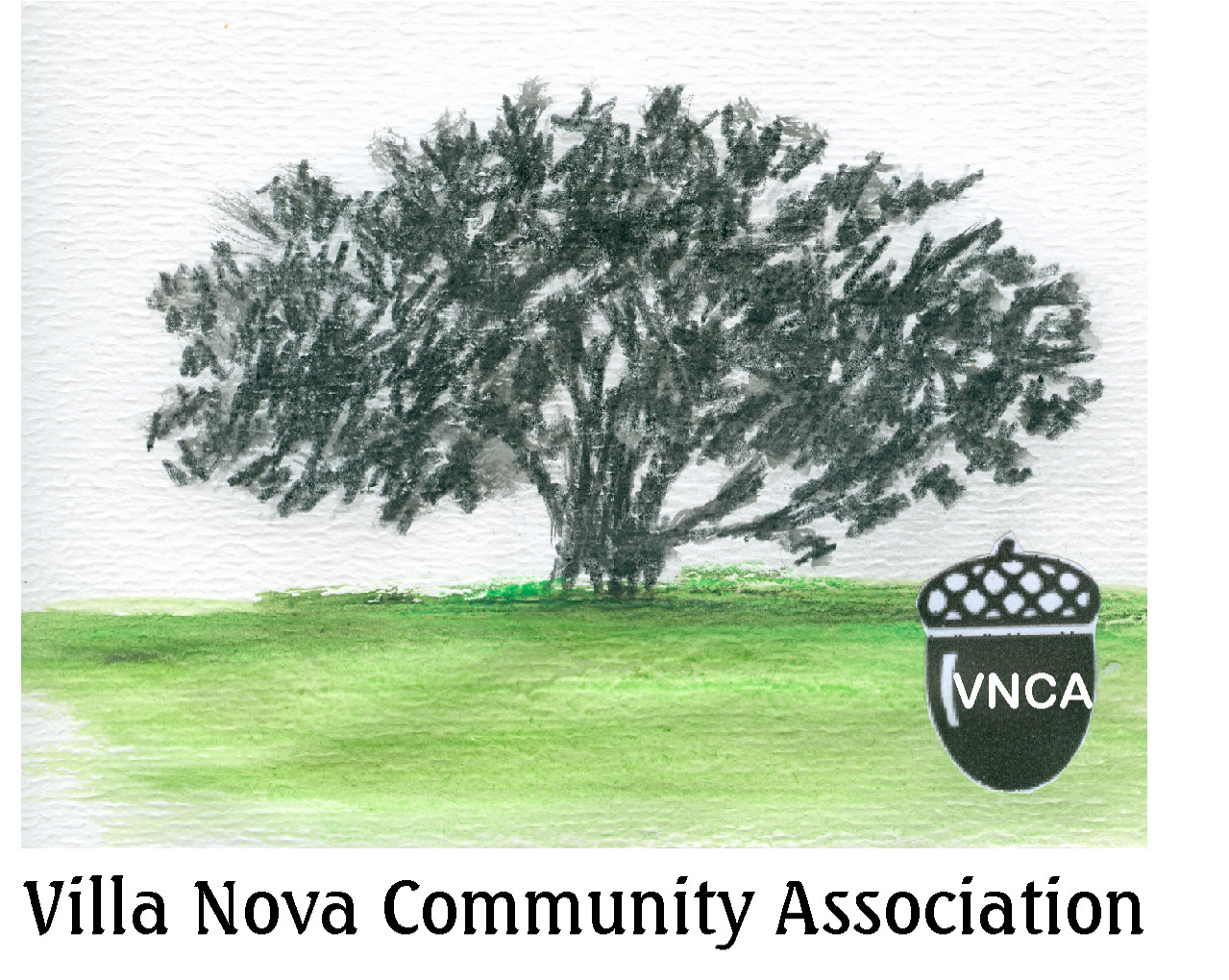 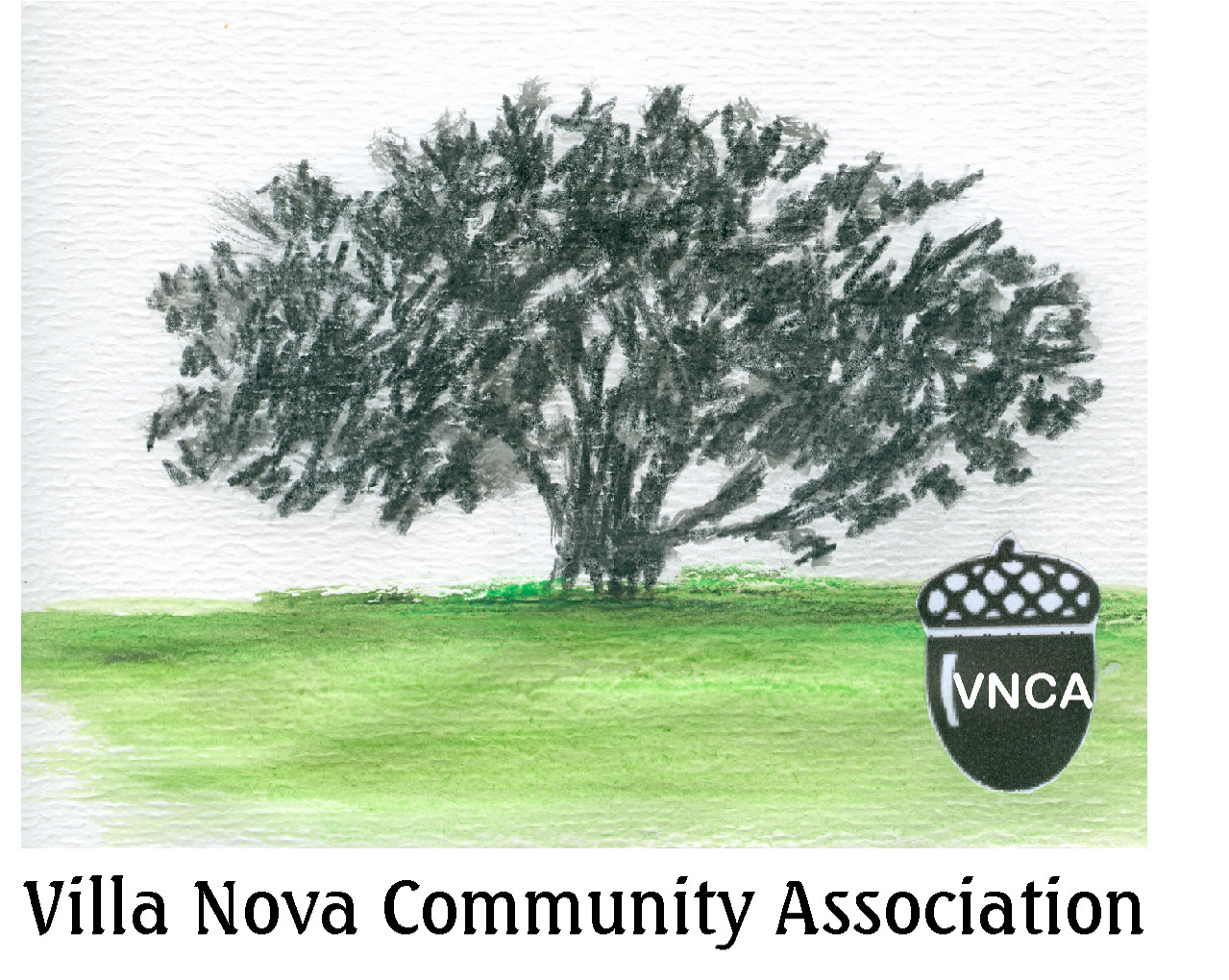 APRIL  16 VNCA General Meeting - 7:30PM--------MAY 16Spring/stream clean-up 9:00Am - noonBuckingham RD Bridge-----------JUNE 27VNCA PICNICNoon - 4PMPark @ Prince George & Buckingham RDsNational Night Out - August 4Flea Market - TBDNovember Gen. Meeting - TBDDumpster/Shredder Day - TBDHoliday Decorations - Dec. 19GENERAL MEETING - APRIL 16th Please join us the VNCA spring general meeting. Come vote for board officers, hear your elected officials, voice concerns, pay your 2015 dues, volunteer for activities and fellowship with neighbors at the Augsburg Home Town Center, Campfield RD, West Assembly Room @ 7:30PM.SPRING/STREAM CLEAN-UP - MAY 16thDid you know the Gwynns Falls stream runs through Villa Nova? Come join us for the annual Spring/Stream Clean-Up. We need help clearing the stream and park of debris, weeding the flower gardens, and planting flowers. Certificates for Service Learning Hours available for students who participate.2015 VNCA BOARD OFFICER SLATEPresident: Fred Newsome - vncapres@villanovaassoc.orgVice Pres.: Betty Matthews - vncavp@villanovaassoc.orgSecretary: India Artis   ▪   Treasurer: Sandy ParobeckCOMMITTEES:Members: Betty Matthews - vncamembers@villanovaassoc.orgZoning: Sheila Lewis - vncazone@villanovaassoc.orgCOP: Bob Landau - vncop@villanovaassoc.orgAny VNCA member may join the board; join us the 3rd Wednesday of the month, 7:30PM, Augsburg Home Town Center, Campfield RD, Building 11, 2nd floor meeting room.SPECIAL NOTE. . .Borrowing from another neighborhood newsletter, Windsor Hills Neighbors, Inc., as it describes its community as a “very special place with very special people," here are some thoughts for 2015 and beyond:1. Remember, we are community. We might not always agree with one another, but respect and caring always guide us.2. Each of us must take responsibility for our own homes, property and community. If we retreat into our homes, the neighborhood will slowly but surely fall apart. The message will go out to opportunists and criminals that we don't are. We will not let this happen!3. Personal responsibility takes many forms in a neighborhood and can be little things: setting your garbage out on the right day and not letting it spread into the street; clearing leaves from the storm drains; picking up trash in the park areas (for decades, our neighbors, the Latanes, have cleared the trash from the Villa Nova Park; keeping your yard mowed; reporting a burned out street light; checking on your neighbors; reporting the abandoned or inoperable vehicle on your street or calling the police if you suspect suspicious activity.4. Volunteer! Join the Villa Nova Community Association, Inc. as a dues paying member!CITIZENS ON PATROL NEWSDEADWOOD & BROKEN TREE LIMBSThis winter has left us all with a lot of tree junk on our lawns. If you want the County to take it away, bundle it into loads 3 ft. long and place it on the curb on yard pick up day, Wednesdays starting in April. SPRINGTIME PLANTINGSIt’s time to start getting our yards beautiful for the spring. Start thinking about some native plants to plant and trees to replace any dead or dying trees. Remember, the greenery not only beautifies, it helps with the ecological system and preserves the wildlife we are known for in Villa Nova. We have an oasis of beautiful birds, bluebirds, canaries, finches, hummingbirds, etc. and interesting wildlife here. A list of native plants include:french marigolds; foxglove; rosemary; mint; crape myrtle; african lily; fountain grass; hens & chicks; dwarf marine heliotrope; heather; yucca; zinnia; brunnera; wisteria; sea holly; tulips; verbena; sweet woodruff; catmint; lamb’s ear; lily of the valley; bee balm; lungwort. REMINDER. . . NEW WATER METERSThe County is reminding citizens to be wary of solicitations from insurance companies telling homeowners that they are not protected against damage during the installation of the new electronic water meters by the Baltimore County Public Works Dept. Baltimore County Executive Kevin Kamenetz issued an executive order providing residents with low cost County financing options for the rare occasion where a homeowner might otherwise be responsible for damage. If a pipe breaks due to contractor error, it is the responsibility of the contractor to make that repair, with no cost to the homeowner. If a water or sewer pipe should break during the installation on the homeowner portion of the line (from the water meter to the house) and it is not related to contractor error, the homeowner is responsible for that repair. The homeowner has two options: hire an independent plumber and pay for the repair immediately or the homeowner may allow Baltimore County to pay for the repair and add the cost to the annual property tax bill amortized over 40 years at a five percent interest rate.The new electronic meters will use a wireless network to transmit water meter usage data directly to the Baltimore City billing system to create more accurate bills. The project will take about three years. http://www.baltimorecountymd.gov/Agencies/publicworks/utilities/automatedmeters.html------------------------------------WINTER STORM OPERATION INFO ONLINEThe County website offers the latest on road conditions, current plowing operations, winter storm tips and more using Snowfighter, which also includes Twitter updates from Baltimore County Emergency Management. These updates are also available on Twitter by using our Twitter handle: @bacoemergency.---------------------------------TOUR OF BALTIMORE COUNTYVisit the link below and take a 2 ½ minute tour of Baltimore County - a great place to live, work and raise a family. https://www.youtube.com/watch?v=0_dMDm3YXjo&list=UUIDK1jaFTzM-z_vSFphn4bw----------------------------------Keep in Touch with Baltimore County Government:www.baltimorecountymd.govFacebook.com/baltimorecounty; Twitter@BCgov;“Hello Baltimore County” on Cable Channel 25CODE ENFORCEMENT A representative from Baltimore Co. Code Enforcement presented at our November general meeting. Common violations include:Grass/weeds over 12 inchesTrash, junk, debris around propertyTrash cans without lidsJunkyard conditionsUnlicensed or inoperable vehiclesRecreational vehicles - improperly parked, unlicensed, too manyNon-permitted signsExterior repairsReport violations: 410.877.3351; online: www.baltimorecountymd.gov; email: paienforce@baltimorecountymd.gov or vncazone@villanovaassoc.orgBUILDING PERMIT INFORMATIONBuilding Permits are required for the following:Accessory structures (sheds, garages, gazebos, etc.) over 120 square feetAll accessory structures located in Flood Zone A or located in historic districtsGarages and carports attached to single family dwellingsAbove ground swimming pools over 250 square feet with water depth of 24 inches or moreAll in-ground pools: a 48 inch safety barrier with self-latching; self-closing gates is requiredRetaining walls over 36 inches: engineered drawings are required for over 48 inchesFences over 42 inches in heightFENCE REQUIREMENTSOn a corner lot, no fence or other obstruction to vision is permitted higher than three feet within 25 feet of the corner of the two streets, 15 feet of a street and alley and 10 feet of two alleys. A residential fence in a side or rear yard which adjoins a residential front yard, cannot exceed 42 inches if it is setback 0 to 10 feet, 48 inches if setback is 10 to 20 feet, 60 inches if setback is 20 to 30 feet, and if setback is over 30 feet, there is no height limit. Required pool fences and houses more than 200 feet apart are exceptions. Fences enclosing in-ground pools must be 48 inches high with a self-closing, self-latching gate.Decks greater than 16 inches above the lowest grade and exceeds 120 square feetWood stoves, pellet stoves, and fireplacesAdditions and structural modifications to existing dwellingsEnclosing of open porches and decksBasement excavationsTo build a clubroom in an unfinished basement, a permit is not required, provided no structural changes are made to the foundation walls and supports. However, plumbing and electrical permits are required for plumbing or electrical work.If a bedroom is added in a basement, a permit is required and it must have an approved egress window or door to the exterior.Change of use of structureRazing permitsGrading over 5,000 square feetAlterations to historic housesSend NEWS for the VNCA NEWSLETTER to: vncamembers@villanovaassoc.org and find the newsletter online at: www.villanovaassoc.org+++++++++++++++++++++++++++++++LIBERTY ROAD COMMUNITY COUNCIL (LRCC)The LRCC represents the interests of community associations and citizens along the western Liberty Road corridor and meets the 2nd Tuesday of the month at 7:30PM at the Randallstown Recreation Center. All are welcome.DO YOU HAVE A COMPLAINT ABOUT A LIBERTY ROAD BUSINESS?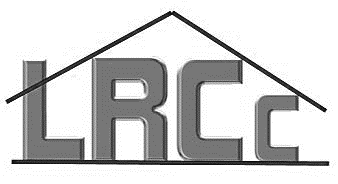 GIVE US OUR DUE!It’s 2015 and VNCA dues are due for 2015. Help us continue the great work of this association by paying your dues. Dues paying members may vote; attend the annual picnic for free; free table at the flea market; and have access to the Shredder on Dumpster Day. The accomplishments of the VNCA over the past years: Buckingham RD Bridge repaired and reopened; installation of flag pole and war memorial; speed humps on Buckingham RD; 4-way STOP sign at Buckingham and Rockridge RDs; tree planting along stream banks to prevent erosion and protect stream environment; installation of wood duck houses to encourage repopulation; block captain team created; shredder added to Dumpster Day; USPS change to Pikesville, Maryland; repair of war memorial monument and new Villa Nova Welcome sign at the Buckingham RD Bridge. Thank you Villa Nova! All accomplished because of you!Current VNCA Dues Paying Members:Artis, IndiaVilla NovaCalvarese, LynnLancasterDixon, ArmetaPrince GeorgeDobbs, JamesRockridgeGibson, Wavie and SonyaEssexJackson, Thomas & AlmaEssexJenkins, JoeLancasterLewis, Robert & SheilaBuckinghamMatthews, BettyVilla NovaSanders, Christie/Steese, RobertCampfield PL